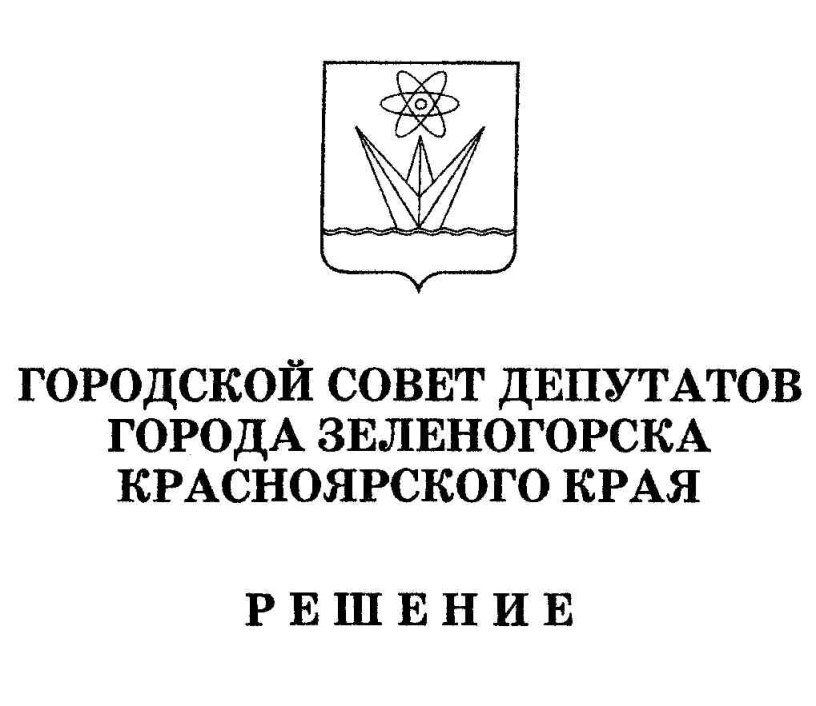 26.01.2006г.                                                                                                                      г.Зеленогорск                                                          № 13-147р Об утверждении Положенияо порядке организации и проведенияпубличных слушаний в г.Зеленогорске В целях определения порядка организации и проведения публичных слушаний на территории муниципального образования г.Зеленогорска и реализации прав граждан на участие в осуществлении местного самоуправления, на основании статьи 28 Федерального закона от 06.10.2003 г. № 131-ФЗ «Об общих принципах организации местного самоуправления в Российской Федерации», статьи 17 Устава города Зеленогорска городской Совет депутатовР Е Ш И Л:1. Утвердить Положение о порядке организации и проведения публичных слушаний в г.Зеленогорске согласно Приложению к настоящему решению.2. Решение вступает в силу со дня, следующего за днем его опубликования в газете «Панорама».3. Контроль за выполнением настоящего решения возложить на постоянную комиссию по правовым вопросам и безопасности населения (председатель Васильева М.А.).Глава города                                   А.А. Моргунов  Приложение                                   к решению городского Совета депутатов                                   от 26.01.2005 г. № 13-147р П О Л О Ж Е Н И Ео порядке организации и проведения публичных слушаний в городе Зеленогорске      1. ОБЩИЕ ПОЛОЖЕНИЯ1.1. Настоящее Положение разработано в соответствии с Конституцией РФ,  Федеральным законом «Об общих принципах организации местного самоуправления в Российской Федерации», Уставом города в целях реализации конституционного права граждан на осуществление местного самоуправления и определяет порядок организации и проведения  публичных слушаний в городе Зеленогорске.     1.2.  Публичные слушания (далее по тексту - слушания) - это обсуждение  проектов муниципальных правовых актов по вопросам местного значения с участием населения города.1.3. Слушания проводятся в целях:- выявления мнений жителей города по проектам муниципальных правовых актов (далее по тексту - проекты), выносимым на слушания;- подготовки предложений и рекомендаций по проектам, выносимым на слушания;- взаимодействия общественности с органами местного самоуправления в решении вопросов местного значения.1.4. Слушания могут проводиться по инициативе:- городского Совета депутатов;- главы города;- населения города - инициативной группы жителей, обладающих активным избирательным правом на выборах в органы местного самоуправления, численностью не менее 100 человек.2. ВОПРОСЫ, ВЫНОСИМЫЕ НА СЛУШАНИЯ 2.1. На слушания могут быть вынесены вопросы местного значения в соответствии с действующим законодательством.2.2. На слушания в обязательном порядке  выносятся:а) проект Устава города, а также проект решения городского Совета депутатов о внесении изменений и дополнений в Устав города;б) проект местного бюджета и отчет о его исполнении;в) проекты планов и программ развития города;г) проекты правил землепользования и застройки;д) проекты планировки территорий (Генеральный план городского округа) и проекты межевания территорий;е) вопросы предоставления разрешений на условно разрешенный вид использования земельных участков и объектов капитального строительства; ж) вопросы отклонения от предельных параметров разрешенного строительства, реконструкции объектов капитального строительства;з) вопросы изменения одного вида разрешенного использования земельных участков и объектов капитального строительства на другой вид такого использования при отсутствии утвержденных правил землепользования и застройки;4) вопросы о преобразовании муниципального образования.2.3. Слушания по вопросам (проектам), предусмотренным подпунктами «г» - «з» пункта 2.2 настоящего Положения, проводятся с учетом положений Градостроительного кодекса РФ  и иных нормативных правовых актов.3. НАЗНАЧЕНИЕ СЛУШАНИЙ3.1. Для назначения слушаний по инициативе населения инициативная группа представляет в  городской Совет депутатов, заявление о проведении слушаний в виде подписного листа по форме согласно Приложению к настоящему Положению, в котором указываются:- вопрос (проект), выносимый на слушания;- фамилия, имя, отчество, год рождения, адрес места жительства, паспортные данные каждого члена инициативной  группы по проведению слушаний и их личные подписи.3.2. При инициативе населения города решение о назначении публичных слушаний принимается городским Советом депутатов на ближайшем заседании.Организационный отдел администрации города в 10-дневный срок с момента поступления заявления инициативной группы о проведении слушаний проверяет достоверность  представленных сведений в подписном листе.3.3. При инициативе городского Совета депутатов решение о назначении слушаний принимается городским Советом депутатов.3.3. При инициативе главы города решение о назначении слушаний принимается  главой города.3.4. Решения о назначении слушаний принимаются органами местного самоуправления в соответствии с муниципальными правовыми актами, регулирующими порядок принятия решений вышеуказанными органами.3.5. Решение о назначении слушаний должно содержать:- наименование вопроса (проекта), выносимого на слушания;- указание на организатора слушаний;- дату проведения слушаний - не ранее, чем через 14 дней и не позднее 30 дней после опубликования решения о назначении слушаний, если иное не предусмотрено действующим законодательством.- предложение жителям города письменно направить свои мнения и рекомендации по вопросам (проектам), выносимым на слушания, в организационный отдел администрации города.3.6. Решение о назначении слушаний, а также проект, предлагаемый к обсуждению на слушаниях подлежит обязательному опубликованию в газете «Панорама».4. ПОРЯДОК ОРГАНИЗАЦИИ И ПРОВЕДЕНИЯ СЛУШАНИЙ4.1. Подготовку и проведение публичных слушаний обеспечивает организатор слушаний.4.2. Организатором слушаний, назначаемых городским Советом депутатов, является постоянная комиссия городского Совета депутатов, к предметам ведения которой относится выносимый на слушания вопрос, либо специально созданная комиссия.Организатором слушаний, назначаемых главой города, является структурное подразделение администрации города, к предметам ведения которого относится выносимый на слушания вопрос, либо специально созданная комиссия.4.3. Организатор слушаний выполняет следующие функции:- уточняет формулировки вопросов;- определяет место и время проведения слушаний с учетом количества приглашенных участников и возможности свободного доступа для населения города и представителей органов местного самоуправления;- определяет регламент слушаний;- организует подготовку информации о проведении слушаний для опубликования;- определяет перечень должностных лиц, специалистов, организаций, представителей общественности, приглашаемых к участию в слушаниях, и направляет им сообщения о вопросах, выносимых на обсуждение;- ведет протокол слушаний;- регистрирует участников слушаний.4.4. Председатель слушаний избирается из числа представителей организатора  слушаний,  либо иных лиц по поручению организатора.4.5. Председатель  открывает слушания, сообщает об инициаторах проведения слушаний, называет вопросы, выносимые на слушания, оглашает регламент проведения слушаний и контролирует его выполнение, назначает секретаря для ведения протокола слушаний.4.6. Рекомендации по результатам слушаний принимаются путем открытого голосования простым большинством от числа присутствующих на слушаниях.4.7. По результатам обсуждения организатором слушаний в срок не   более 5 дней готовится заключение, в которое включаются рекомендации, принятые на слушаниях, и иная необходимая информация по результатам слушаний.4.8. Заключение по результатам слушаний публикуются в газете «Панорама».4.9. Результаты слушаний учитываются органами местного самоуправления при рассмотрении вопросов и принятии муниципальных правовых актов.4.10. В случае принятия органами местного самоуправления решений, не совпадающих с результатами слушаний, органы местного самоуправления обязаны обнародовать мотивы принятия таких решений.Приложение                                              к Положению о порядке                                        организации и проведения                                             публичных слушаний                                              в г.ЗеленогорскеПОДПИСНОЙ ЛИСТ«________________________________________________________________»Мы, нижеподписавшиеся (инициативная группа), предлагаем проведение публичных слушаний по вопросу:«_______________________________________________________________»__________________________________________________________________Подписной лист удостоверяю:(фамилия, имя, отчество, серия, номер и дата выдачи паспорта или документа, заменяющего паспорт гражданина, с указанием наименования или кода выдавшего его органа, адрес места жительства одного из членов инициативной группы, его подпись и дата ее внесения)№№пп Фамилия,имя,отчество Год рождения (в возрасте 18 лет - дополнительно число и месяц рождения) Адресместажительства Серия и номерпаспорта или документа, заменяющего паспорт гражданина Подпись  и дата ее внесения 